Zajęcia zdalneOddział przedszkolny 0a i 0 bPoniedziałek, 18.05.2020 r. zajęcia nr 37Temat: Wiosna na łące.Na dzisiejszych zajęciach: Policzę wszystkie pszczoły. Połączę pszczoły z plastrem miodu, do którego lecą. Policzę ile pszczół leci do jednego plastra, a ile do drugiego. Dokończę kolorować plastry miodu. Obejrzę zdjęcia. Posłucham nazw produktów, które otrzymujemy dzięki pszczołom. Karty pracy cz. 4 str. 42.Pobawię się przy piosence „Wiosna na łące” https://www.youtube.com/watch?v=814z9Tpphkw.Wykonam pracę plastyczną „Biedronka”Potrzebne będą materiały: papierowy talerzyk pomalowany na czerwono, elementy wycięte z czarnego, czerwonego i białego papieru, klej. Jeżeli nie masz talerzyka można zrobić biedronkę z kół.               Etapy pracy:Na środku czerwonego talerzyka przyklejamy pasek czarnego papieru.Kleimy czarną głowę biedronki.Na głowie umieszczamy oczy i aparat gębowy ( tak u biedronki nazywają się usta).Na skrzydłach kropki.Do spodu talerzyka przyklejamy nóżki.Zdjęcie gotowej biedronki znajdziesz poniżej.Pobaw się teraz, rób to, o czym mówi wiersz.Zrób do przodu cztery kroki i rozejrzyj się na boki.Tupnij nogą raz i dwa, ta zabawa nadal trwa.Teraz w lewo jeden krok, przysiad i do góry skok.Zrób do tyłu kroków trzy, by koledze otrzeć łzy.Klaśnij w ręce razy pięć, na klaskanie też masz chęć.Ręce w górę i na boki, zrób zajęcze cztery skoki.Gdy się zmęczysz, poleż sobie i wyciągnij w górę nogę.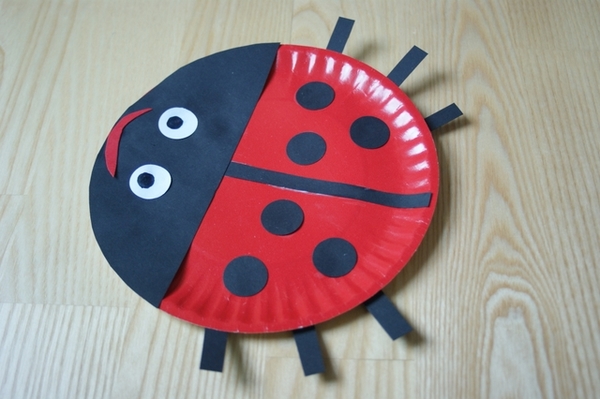 Pozdrawiamy